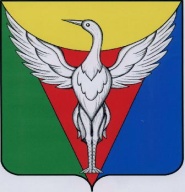 ЧЕЛЯБИНСКАЯ ОБЛАСТЬСОВЕТ ДЕПУТАТОВ  МАЯКСКОГО СЕЛЬСКОГО ПОСЕЛЕНИЯОКТЯБРЬСКОГО МУНИЦИПАЛЬНОГО РАЙОНАР Е Ш Е Н И Е__________________________________________________________________     От  17.08.2020 г. № 221                    	                                       	  с. МаячноеВ соответствии с пунктом 4 статьи 15 Федерального закона от 06.10.2003 г. № 131-ФЗ «Об общих принципах организации местного самоуправления в Российской Федерации», Решением Совета депутатов Маякского сельского поселения от 29.01.2015г №  04 «Об утверждении  Порядка заключения соглашений между органами местного самоуправления Маякского сельского поселения и органами местного самоуправления Октябрьского муниципального района о передаче осуществления части полномочий по решению вопросов местного значения», Совет депутатов Маякского  сельского поселения  РЕШАЕТ:	Передать органам местного самоуправления Октябрьского муниципального района с 01 сентября 2020 года по 31 декабря 2020 года осуществление части полномочий по владению, пользованию и распоряжению имуществом, находящимся в муниципальной собственности Маякского  сельского поселения (далее – Поселение), предусмотренных подпунктом 3 пункта 1 статьи 14 Федерального закона от 06.10.2003 г. № 131-ФЗ «Об общих принципах организации местного самоуправления в Российской Федерации»:– осуществление учёта муниципального имущества Поселения и ведение его  реестра, – ведение учёта имущества казны Поселения.Глава Маякского сельского поселения   		              Б.Я.ХатыновСОГЛАШЕНИЕо передаче осуществления части полномочий по решению вопросов местного значения между  Октябрьским муниципальным районом и Маякским сельским поселениемс. Октябрьское		           	№    ____        от  «___» _________  2020 г.	Октябрьский муниципальный район в лице Главы Октябрьского муниципального района  Молчана Михаила Ивановича, действующего на основании Устава Октябрьского муниципального района, именуемый в дальнейшем «Район», с одной стороны и Маякское сельское поселение в лице Главы  Маякского сельского поселения Хатынова  Бахадура  Ясын оглы, действующего на основании Устава Маякского сельского поселения, именуемое в дальнейшем «Поселение»,  с другой стороны, руководствуясь Гражданским кодексом Российской Федерации, Бюджетным кодексом Российской Федерации,   пунктом 4 статьи 15 Федерального закона № 131-ФЗ «Об общих принципах организации местного самоуправления в Российской Федерации», Уставом Октябрьского муниципального района, Уставом Маякского сельского поселения в целях более эффективного решения вопросов местного значения заключили настоящее Соглашение о передаче осуществления части полномочий по решению вопросов местного значения между  Октябрьским муниципальным районом и Маякским сельским поселением (далее – Соглашение)1.Предмет соглашения.1.1. По настоящему Соглашению Поселение передает, а Район принимает на себя осуществление части полномочий по владению, пользованию и распоряжению имуществом, находящимся в муниципальной собственности Поселения,  предусмотренных подпунктом 3 пункта 1 статьи 14 Федерального закона от 06.10.2003 г. № 131-ФЗ «Об общих принципах организации местного самоуправления в Российской Федерации»:1.1.2. осуществление учёта муниципального имущества Поселения и ведение его  реестра, 1.1.3. ведение учёта имущества казны Поселения.2.Права и обязанности сторон2.1. Район обязан:2.1.1осуществлять полномочия, предусмотренные пунктом 1.1. настоящего Соглашения, в соответствии с требованиями действующего законодательства;2.1.2. предоставлять уполномоченным органам и должностным лицам Поселения документы и отчеты о ходе исполнения полномочий, предусмотренных пунктом 1.1 настоящего Соглашения.2.2. Район имеет право: 2.2.1. использовать собственные материальные ресурсы и финансовые средства для осуществления переданных ему в соответствии с настоящим Соглашением полномочий;2.2.2. самостоятельно принимать решения, необходимые для реализации переданных полномочий;2.2.3. запрашивать у органов местного самоуправления и должностных лиц Поселения информацию, необходимую для осуществления полномочий, предусмотренных пунктом 1.1 настоящего Соглашения;2.2.4. осуществлять взаимодействие с заинтересованными органами государственной власти и иными заинтересованными лицами, в том числе заключать соглашения о взаимодействии по вопросам реализации полномочий, предусмотренных в пункте 1.1  настоящего Соглашения;2.2.5. осуществлять любые иные действия, не противоречащие действующему законодательству, направленные на реализацию переданных по настоящему Соглашению полномочий.2.3. Поселение обязано:2.3.1. предоставлять информацию, необходимую для осуществления полномочий, предусмотренных пунктом 1.1 настоящего Соглашения и оказывать методическую помощь в осуществлении переданных полномочий.2.4. Поселение имеет право:2.4.1. осуществлять контроль за исполнением полномочий, предусмотренных пунктом 1.1 настоящего Соглашения;2.4.2. получать информацию по реализации переданных полномочий;2.4.3. вносить предложения по осуществлению переданных полномочий.3. Контроль за исполнением полномочий3.1. Контроль за исполнением полномочий, предусмотренных пунктом 1.1 настоящего Соглашения, осуществляется путем предоставления отчетов об осуществлении полномочий.3.2. Форма отчетов и порядок их предоставления устанавливаются правовыми актами органов местного самоуправления.3.3. При обнаружении фактов ненадлежащего осуществления (или неосуществления) Районом переданных ему полномочий, назначается комиссия для составления соответствующего протокола. Район должен быть письменно уведомлен об этом не позднее, чем за 3 дня до начала работы соответствующей комиссии,  и имеют право направить своих представителей для участия в работе комиссии.3.4. Установление факта ненадлежащего осуществления (или неосуществления) Районом переданных ему полномочий является основанием для одностороннего расторжения данного Соглашения.3.5. Органы местного самоуправления Района несут ответственность за осуществление переданных им полномочий.4. Ответственность сторон.4.1. За неисполнение или ненадлежащее исполнение обязательств по настоящему Соглашению стороны несут ответственность в полном объеме в соответствии с действующим законодательством.4.2. Вопросы, возникшие при исполнении настоящего Соглашения, решаются сторонами в соответствии с действующим законодательством.4.3. Район несет ответственность в соответствии с действующим законодательством за неисполнение или ненадлежащее исполнение предоставленных настоящим Соглашением полномочий и за ущерб, причиненный в результате неисполнения или ненадлежащего исполнения этих полномочий.5.Срок действия Соглашения.5.1. Настоящее Соглашение вступает в силу с 01.09.2020г. и действует до 31.12.2020 г.5.2. Соглашение может быть расторгнуто досрочно по взаимному соглашению сторон или инициативе одной из сторон, при условии предупреждения об этом другой стороны не менее, чем за 1 месяц до предполагаемой даты расторжения Соглашения.5.3. Прекращение срока действия Соглашения или его досрочное расторжение не освобождает сторон от исполнения обязательств, возникших до прекращения или расторжения Соглашения, и от ответственности за их неисполнение.5.4. Прекращение исполнения Районом передаваемых  по настоящему Соглашению полномочий осуществляется также в случае их отзыва. Полномочия могут быть отозваны нормативным правовым актом Поселения в случае невыполнения или невозможности выполнения органами местного самоуправления Района переданных им полномочий.6. Заключительные положения6.1. Все споры, связанные с исполнением настоящего Соглашения, разрешаются путем проведения переговоров и согласительных процедур. При недостижении соглашения спор разрешается судом в установленном законодательстве порядке.6.2.Все изменения и дополнения к настоящему Соглашению составляются в письменной форме, оформляются в виде дополнительных оглашений и подписываются обеими сторонами. Все дополнительные соглашения являются неотъемлемой частью настоящего Соглашения.6.3. Настоящее Соглашение составлено в двух экземплярах, имеющих равную юридическую силу, по одному для каждой сторон.7.Реквизиты сторон.О передаче органам местного самоуправления  Октябрьского муниципального района осуществления части полномочий Маякского сельского поселения  по владению, пользованию и распоряжению имуществом, находящимся в муниципальной собственности Маякского сельского поселения  в 2020  годуОктябрьский муниципальный район457170,  Челябинская область,                с. Октябрьское, ул. Ленина,43Глава Октябрьского муниципального района________________ М.И. Молчан   М.П.                           «___» __________ 2020 г.Маякское  сельское поселение457182 Челябинская область,Октябрьской район, с. Маячное,ул. Центральная, д.12Глава Маякского сельского поселения ________________Б.Я.Хатынов     М.П.«___» __________ 2020 г.